		Agreement		Concerning the Adoption of Harmonized Technical United Nations Regulations for Wheeled Vehicles, Equipment and Parts which can be Fitted and/or be Used on Wheeled Vehicles and the Conditions for Reciprocal Recognition of Approvals Granted on the Basis of these United Nations Regulations*(Revision 3, including the amendments which entered into force on 14 September 2017)_________		Addendum 36 – UN Regulation No. 37		Revision 7 - Amendment 10Supplement 47 to the 03 series of amendments – Date of entry into force: 28 May 2019		Uniform provisions concerning the approval of filament light sources for use in approved lamps of power-driven vehicles and of their trailersThis document is meant purely as documentation tool. The authentic and legal binding text is: ECE/TRANS/WP.29/2018/83._________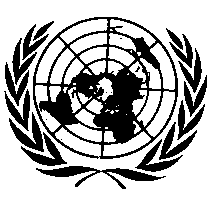 UNITED NATIONSParagraph 2.4.2., amend to read:"2.4.2. 	An approval code shall be assigned to each type approved. This approval code shall consist of Section 3 of the approval number:3 The same Contracting Party may not assign the same code to another type of filament light source. Notice of approval or of extension or refusal or withdrawal of approval or production definitively discontinued of a type of filament light source pursuant to this Regulation shall be communicated to the Parties of the Agreement which apply this Regulation by means of a form conforming to the model in Annex 2 to this Regulation and of a drawing, supplied by the applicant for approval in a format not exceeding A4 (210 x 297 mm) and on a scale of at least 2:1. If the applicant so desires, the same approval number (and the same correlating approval code) may be assigned to the filament light source emitting white light and to the filament light source emitting selective-yellow light (see paragraph 2.1.2.3.)."Footnote 3, amend to read:"3	1958 Agreement, Revision 3, Schedule 4 (E/ECE/TRANS/505/Rev.3)."Paragraph 2.4.4., amend to read:"2.4.4.	If the applicant has obtained the same approval number (and the same correlating approval code) for several trade names or marks, one or more of them will suffice to meet the requirements of paragraph 2.3.1.1."Annex 2, amend to read:"…Approval No. ...................................................    Extension No. ...........................................Approval Code ...................................................1.	Trade name or mark of the filament light source:	2.	Manufacturer's name for the type of filament light source:	3.	Manufacturer's name and address:	…"Annex 3, amend to read:"Annex 3 		Example of the arrangement of the approval mark		(See paragraph 2.4.3.)	The above approval mark affixed to a filament light source indicates that the light source has been approved in the United Kingdom (E 11) under the approval code 0001." E/ECE/324/Rev.1/Add.36/Rev.7/Amend.10−E/ECE/TRANS/505/ Rev.1/Add.36/Rev.7/Amend.10E/ECE/324/Rev.1/Add.36/Rev.7/Amend.10−E/ECE/TRANS/505/ Rev.1/Add.36/Rev.7/Amend.1024 June 2019